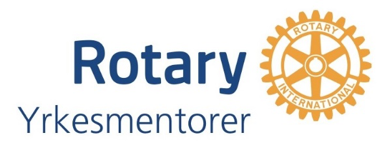 Protokoll från Yrkesmentorer inom Rotary ideell förening årsmöte 2020Datum: 10 juni  2020 kl 1830-1930Plats: Via ZoomNärvarande:	Peter Eklund  RK Uppsala Linné			Kristofer Erlandsson  RK Stockholm Global City 			Lars Setterberg RK Göteborg-Gamlestaden			Ulf Andersson RK Göteborg Kronhuset§ 1 Mötets öppnandeOrdförande Peter Eklund öppnade mötet och hälsade den närvarande välkommen.§2 Val av mötesordförande Till mötesordförande valdes Peter Eklund.§3 Till protokollförare valdes Kristofer Erlandsson§4 Upprättande av röstlängdMötet beslöt att närvarolista skulle utgöra röstlängd.§ 5 Till justeringspersoner och tillika rösträknare valdes Ulf Andersson och Lars Setterberg§ 6 Mötets behöriga utlysande och godkännande av föredragningslistan Årsmötet befanns vara behörigen utlyst. Föredragningslistan godkändes utan tillägg.§ 7 Styrelsens verksamhetsberättelse och årsredovisning för senaste räkenskapsåret (2019)Styrelsens verksamhetsberättelse samt balans- och resultaträkning föredrogs av ordförande.§ 8 Revisorns berättelseOrdförande föredrog revisorns berättelse som tillstyrkte ansvarsfrihet för styrelsens verksamhet år 2019§ 9 Fråga om fastställelse av balsans- och resultaträkningMötet beslöt att fastställa föredragen balans- och resultaträkning.§ 10 Fråga om ansvarsfrihet för styrelsens ledamöterMötet beslöt bevilja ansvarsfrihet för styrelsens ledamöter för verksamhetsåret 2018.§ 11 Beslut beträffande föreningens vinst eller förlust enligt den fastställda balans- och resultaträkningenMötet beslöt att årets resultat överförs till nästa års räkning (2020).§ 12 Beslut om arvode till styrelsens ledamöter och övriga förtroendevaldaMötet beslöt att inga arvoden utgår till styrelsens ledamöter för deltagande i styrelsearbetet.§ 13 Val av styrelseA. Fastställande av antalet ledamöter och suppleanterB. Val av ordförande och övriga ledamöterC. Val av suppleanterMötet beslöt att fastställa antalet ordinarie ledamöter till sju och en suppleant.B. Mötet beslöt att välja Peter Eklund till ordförande och till ordinarie ledamöter Kristofer Erlandsson, Per Englund, Ulf Andersson, Lars Setterberg, Ingrid Sjöbeck och Ola Larsson. Mötet beslöt att välja Bo Johnsson till suppleant.§ 14 Val av revisor och revisorssuppleantMötet beslöt välja Bengt Orhall Stockholm Vasaborgen RK till revisor. Ingen revisorssuppleant utsågs.§ 15 Val av valberedningMötet beslöt att välja Catharina Blom till valberedare.§ 16På ordförandens förslag fastställde årsmötet tidigare föreslagen ändring av  stadgarna så att inbetalade medlemsavgifter ej återbetalas vid utträde.§ 17Inga ärenden fanns anmälda.Övriga ärenden som stämman beslutar att ta upp till behandling§ 18Ordförande framförde sitt tack till deltagarna och avslutade årsmötet.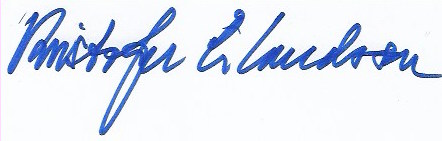 Peter Eklund						Mötesordförande														Kristofer Erlandssoon								Vid protokolletJusteras							JusterasLars Setterberg 						Ulf Andersson